Dodatek k Účastnické smlouvě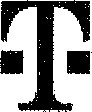 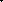 Operátor 	Účastník Obchodni firma	Základní škola Frýdek-	ZastoupenýSmluvní ujednáni Účastnlk a Operátor tímto Dodatkem sjednávají zmönu doby trvání Účastnických smluv uvedených v Přiloze č. 1 tohoto dodatku, a to na dobu určitou v délce uvedené LI telefonních čísel náležejícím k jednotlivým Účastnickým smlouvám v Příloze č. 1, poté se sjednané doba trvání změní na dobu neurčitou. Tímto Dodatkem sjednaná doba trvánf jednotlivých Účastnických smluv začíná běžet účinnosti tohoto Dodatku, plpadnë následujíclm dnem po dni uplynuť původně sjednané doby trván' jednotlivých Účastnických smluv (pokud byla smlouva sjednána na dobu určitou).Podpisem smluvních stran se tento Dodatek stává platným. Účinným se Dodatek stane nastavením nové doby trváni Účastnických smluv v interních systémech Operátora, o čemž Operátor Účastnfka bude informovat, a to nejpozději do 30 dnů ode dne, kdy Operátor tento Dodatek obdrží. Pokud Operátor Účastníka o nastavení změn neinformuje, má se za to, že od Dodatku odstoupil.Účastník podpisem tohoto Dodatku stvrzuje, že Jsou mu známy a bez výhrad souhlasí s platným zněnim těchto dokumentů, které tvoří obsah Účastnické smlouvy a její nedílnou součást (dále jen "Dokumenty"):podminky zachycené v tomto formuláři, včetně podmínek sjednaných v části formuláře Nastavení služeb,platné Všeobecné podmínky společnosti T-Mobile Czech Republic a.s. (také jen "Všeobecné podmínky'), 'Všeobecné podmínky”),platné Podmínky zpracovávání osobnich, identifikačn(ch, provozních a lokalizačních údajů,  platný Ceník služeb, - další podmínky: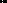 Přednost Dokumentů se řidi ü. 2.2 Všeobecných podmínek, nikoliv pořadím uvedeným výše. Veškeré podmlnky jsou k dispozici na www.t-moble.cz/novyzakaznik. Operátor upozorňuie Účastníka, že v některých Dokumentech isou ustanoven', která by mqhla být považována za překvapivá. Tato ustanovení isou v Dokumentech vždy zvýrazněna (zeiména podtrženim). Učastník prohlašuie, že se s těmito ustanoveními podrobně seznámil a bez výhrad s nimi souhlasí.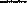 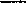 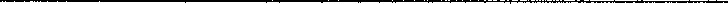 Účastník a Operátor si pro případ porušeni povinnosti Účastníka řádně a včas platit sjednanou cenu za poskytnuté Služby sjednávají smluvní pokuw. V případě, že bude Účastnlk v prodlení s úhradou Vyúčtováni za poskytnuté Služby jeden den, je Operátor oprávněn vyúčtovat Účastníkovi smluvní pokutu ve výšl 15DKč. V případě, že bude Účastnik v prodlení s úhradou Vyúčtování za poskytnuté Stužby 21 dnů, je Operátor oprávněn vyúčtovat Účastníkovi smluvní pokutu ve výši d.OOOKč. Nezaplatí4i Účastnik řádně a včas tři po sobö jdoucí Vyúčtování nebo bude-li Účastnlk v prodlenr s úhradou jakéhokoliv svého peněžitého dluhu vůči Operátorovi déte než 90 dnů, je Účastník povinen zaplatit smluvní pokutu ve výši součtu měsíčních paušálů zbývajfcich do konce sjednané doby trvání Smlouvy. Tento součet se spočítá za obdob' od začátku suspendace (tj. od začátku přerušení či omezení poskytováníSlužeb dle čl. 3.4. Všeobecných podmínek), během nfž vznikl nárok na smluvní pokutu, do konce sjednané doby trván' Smlouvy. Rozhodující je základní ceníková cena s DPH měsíčního paušálu, který dle Smlouvy účastník užívá; nárok na tuto smluvní pokutu nevzniká v přfpadö Smluv uzavřených na dobu neurčitou. Dále si Účastník a Operátor si pro prrpad porušení dalších povinnosU vyplývajlc[ch z Účastnické smlouvy sjednávajf smluvní pokuty, které jsou uvedeny v čl. 6.1 Všeobecných podmínek a v Podmínkách minlmálniho měsíčního plněni. Smluvní pokuty mohou být uplatněny současně.Pokud Účastnická smlouva skončí před uplynutím sjednané doby určité z jiných düvodú než z důvodu prodlení s úhradou peněžitých dluhů, je Zájemce povinen Operátorovi zaplatit finanční vypořádáni úhradu ve výši úhrady nákladů spojených s telekomunikačním koncovým zařízením, které bylo Zájemci poskytnuto za zvýhodněných podmínek a současnö úhradu ve výši součtu měsíčních paušálů zbývajících do konce sjednané doby jejího trvání (rozhodující je přitom zék18dnF cena měsíčního paušálu s DPH naposledy vyúčtovaného ve Vyúčtování, která je uvedena v Ceníku), nebo součtu minimálního sjednaného měslčnlho plněni zbývajlclch do konce sjednané doby trvání Účastnické smlouvy, přičemž v této části úhrady se má za to, že tato představuje paušálni odškodné za předčasné ukončení Smlouvy, která byla mezi smluvními stranami původně sjednána na dobu určitou. V případě, že bude Zájemci Operátor účtovat úhradu nákladů spojených s tetekomunikačnfm koncovým zařízením, je Zájemci oprávněn tuto část úhrady vyúčtovat samostatně.Účastník je povinen uhradit vyúčtované smluvní pokuty a finančni vypořádání Fádně a včas ve lhütë splatnosti uvedené na Vyúčtování.Účastník se s Operátorem dohodli, že splatnost pro Vyúčtování sjednaná v této Smlouvě plati i pro Vyúčtováni Služeb poskytnutých Účastníkovi dle ostatních Účastnických smluv, jsou-li tyto Služby účtovány Učastníkovi v jednom Vyúčtováni společně se Službami poskytnutými na základě této Smlouvy.Současné nastaveni udělených souhlasůi resp. nesouhlasů se zpracováváním údajů dle PZOÚ je k dispozici v aplikaci Můj T-Mobile či na Zákaznickém centru. Učastník si má právo kdykoliv nastavení udělených souhlasů, resp. nesouhlasů se zpracovávánlm údajů dle PZOü zdarma změnit, a to bud v aplikaci Můj T-Mobile či na Zákaznickém centru.Ostatní ujednáni vyplývající z Účastnické smlouvy züstávají tímto Dodatkem nedotčena,Účastník a Operátor se dohodli, že informace o uzavření a změnách Účastnických smluv bude Operátor Účastntkovi zasilat do schránky T-Box umístěné na zákaznickém účtu Účastnika na portálu T-Mobile (dále jen"schránka T-Box"). Potvrzení zas[laná do schránky T-Box nemají charakter potvrzujicího obchodního dopisu. Operátor rovněž nebude přihllžet k potvrzení o uzavřenf Učastnických smluv zaslaném Zájemcem a takové potvrzení tak nebude mit vliv na obsah výše uvedených Účastnických smluv.Pokud tato Účastnická smlouva podléhá povinnosti uveřejnit ji v registru smluv, tak v souladu se zákonem č. 340/2015 Sb., o registru smluv, smluvní strany v rámci takového uveřejněni začerni veškeré osobní údaje a obchodní tajemstvr v této Účastnické smlouvě a v Dodatku obsažené.Účastník prohlašuje, že měl možnost se zeptat Operátora na vše, co mu v této Smlouvě vč. Dokumentů nebylo jasné či srozumitelné, že jeho otázky byly Operátorem zodpovězeny a po doplňujícím vysvëtten( jsou mu již všechna ustanovení zřejmá a srozumitelná.	Podpisy	Dne 18.09.2018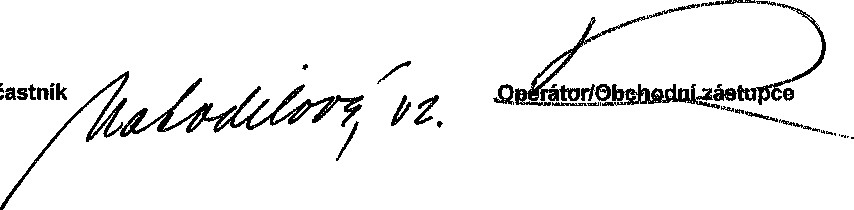 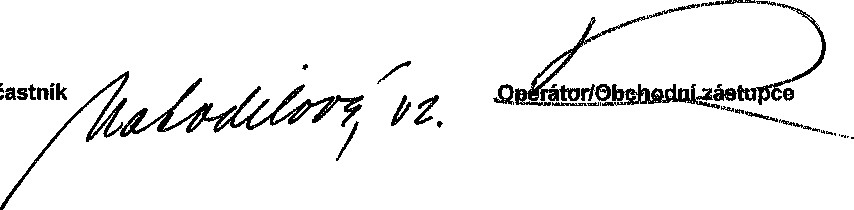 01-RSC-O.OIDodatek ke Smlouvě významného zákazníkaZákaznické centrum - BusinessT-Mobile Zákazník Změna SVZ Zákazník a Operátor tímto uzavírají Dodatek ke Smlouvě významného zákazníka (dále také  si sjednávají změnu následujících ujednání SVZ: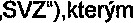 Operátor a Zákazník si dohodli trvání SVZ na dobu: 24 měsíců od data účinnosti tohoto dodatku. 2)Zákazník se zavazuje dodržovat Minimální měsfčni částku ve výši: 4000 Kč.Operátor a Zákazník se dohodli, že splatnost pro Vyúčtování sjednaná v této SVZ platí i pro Vyúčtování Služeb poskytnutých Zákazníkovi dle ostatních Účastnických smluv, jsou-li tyto Služby účtovány Zákazníkovi v jednom Vyúčtovánf společně se Službami poskytnutými na základě této SVZ.Zákazník a operátor si sjednávají Příloha č. 1 - obchodní výhody SVZ - viz příloha tohoto Dodatku.Zákazník uděluje souhlas s uvedením údaje o společnosti k referenčním úče10m dle čl. 14 Podmínek SVZ VIOstatní ujednání vyplývajfcí ze SVZ zůstávají tfmto dodatkem nedotčena.Pokud tato SVZ podléhá povinnosti uveřejnit ji v registru smluv, tak v souladu se zákonem č. 340/2015 Sb., o registru smluv, Operátor nebo Zákazník v rámci takového uveřejnění začerní veškeré osobní údaje a obchodní tajemství v této SVZ.Zákazník prohlašuje, že měl možnost se zeptat Operátora na vše, co mu v této SVZ vč. Dokumentů nebylo jasné či srozumitelné, že jeho otázky byly Operátorem zodpovězeny a po doplňujícím vysvětlení jsou mu již všechna ustanovení zřejmá a srozumitelná.Podpisem Operátora a Zákazníka se tento Dodatek stává platným a účinným.Podpisy Dne 17.9.2018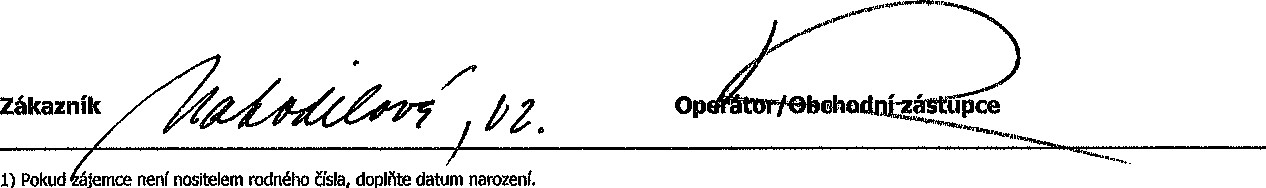 2) Po uplynuM sjednané doby trvání této SVZ se automaticky sjednaná doba trvání mění na dobu neurčltou, přlčemž podrobnosti upravují Podmínky SVZ.	05-DOI-EOI	1 1 1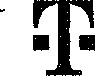 Příloha č. 1Obchodní výhody Smlouvy významného zákazníkaZákaznické centrum - BusinessObchodní výhody Název obchodní výhody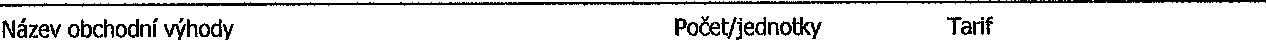 Smluvní Při prodlouženi Smlouvy Významného zákazníka na dobu neurčitou zůstávají výše definované výhody (s výjimkou ujednání jednorázových výhod) dále v platnosti. Jednotlivé služby nebo tarify, na které se výhody vztahují a jim odpovídající hodnoty, vyplývají z výše uvedeného přehledu. Poskytnuté výhody budou uvedeny vždy ve Vyúčtování služeb za každé zúčtovací období.Výhody jsou vypočítávány ze základních cen tarifů a služeb, které jsou uvedeny v aktuálně platném Ceníku tarifů a služeb Operátora.Operátor bude poskytovat Zákazníkovi množstevní slevy z úhrad cen (bez DPH) za jednotlivé služby, které budou poskytnuty na základě příslušných účastnických smluv (dále též jen „smlouva”) uzavřených pod touto SVZ. Tyto slevy budou poskytovány nejpozději od prvního celého zúčtovacího období následujícího po dni účinnosti tohoto ustanovení po celou zbývající sjednanou dobu trvání SVZ.Množstevní sleva se uplatňuje automaticky na všechny smlouvy pod SVZ s uvedeným tarifem nebo službou, a to vždy po vyčerpání volných jednotek. Volné jednotky jsou vždy uplatňovány v základních cenách dte aktuálně platného Ceníku tarifů a služeb Operátora. Smluvní strany se dále dohodly, že výše uvedená sjednaná množstevní sleva na pevné datové služby (ADSL, VDSL, Profi ADSL, Profi SHDSL) bude uplatněna pouze v případě dostupnosti nezbytné technologie v požadovaném místě. V opačném případě je Operátor oprávněn jednostranně změnit podmínky této SVZ a uvedenou slevu nahradit slevou na nejbližší možný tarif dle dostupné technologie v daném místě. Nový tarif nebude po uplatnění slevy pro zákazníka cenově dražší, než původně dohodnutý tarif s výše sjednanou slevou. Takovou jednostrannou změnu Přílohy č. 1 k SVZ oznámí Operátor vždy nejpozději při objednávce příslušné datové služby.Poskytnuté individuélné sjednané ceny služeb na mezinárodnt volání, sms a voláni v roamingu se nevztahuje na služby s přidanou hodnotou (audiotexové služby, volání na barevné linky apod.). Hodnota uvedené u této výhody je koncová cena za I minutu hovoru. V případě existence speciálního tarifu, balíčku nebo zvýhodnění upravujícího zároveň oblast mezinárodního volání a roamingu (např. Roamingové zvýhodnění EU) se tato v SVZ definovaná výhoda uplatní přednostně bez ohledu na pro Zákaznika reálné výhodnější cenu. Volné jednotky jsou vždy uplatňovány po započtení této slevy na mezinárodní volání, sms a volání v roamingu. Smluvní strany se dále dohodly, že cena a zptsob účtování voiánf v příchozím a odchozím roamingu bude stanoven odlišně od Ceníku tarifů a služeb pro tarifní a Twist zákazniky Operátora. Individuálně sjednané ceny služeb uvedené v tomto odstavci se uplatní vždy nejpozději následující den po aktivaci/zménë tarifu/prevodu Účastnické smlouvy.Změna priority účtování PS (Podniková síť) umožňuje odlišné čerpání tarifních votných jednotek u hovorů, které budou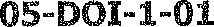 uskutečněné v rámci PS Zákazníka. U těchto hovorü nebude docházet k odečítání žádných výhod, hovory budou účtovány vždy přímo přlslušnou sazbou aktuální pro PS. pri využití změny priority účtování podnikové sítě nelze zároveň využívat tarifní zvýhodněn' PS+.Smluvní strany se dohodly, že pokud Operátor ukončí poskytování služby (tarifu), které bude dle obchodních podmínek nahrazena jinou službou (tarifem), u které Operátor poskytne v podstatných ohledech stejné či lepši podmínky a stejnou či nižší cenu jednotlivých komponent dané služby (jako měl Zákazník u původní služby při zohlednění slev sjednaných v SVZ), Operátor je oprávněn nahradit původní službu takovou novou službou. Smluvní strany se dohodly, že takové změna SVZ nevyžaduje její dodatkování písemnou formou. O ukončení služby a jejím nahrazení novou službou bude Operátor Zákazníka informovat nejméně 30 dní předem.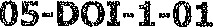 Hardware budget je jednorázová výhoda aktivována na dobu určitou dle platnosti Smlouvy Významného zákazníka, viz samostatné Podmínky poskytování výhody HW budget ze Smlouvy Významného zákazníka.Podniková síť l) Podnilcové síti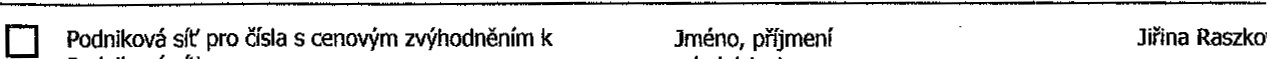 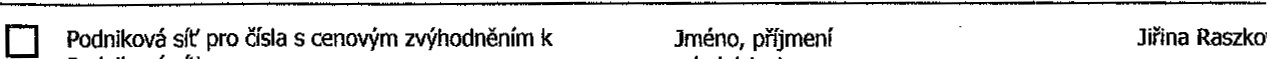 	Podniková síť na všechna čísla 2)	Admin. tel. číslo (T-Mobile)	725875216	Heslo admin. (čtyřmístné číslo)	1963Každá Účastnická smlouva pod SVZ může využívat pouze jednu variantu Balíčku.Balíček je u dané Účastnické smlouvy nastaven automaticky nejpozději následuj'cĺ den buď (i) po aktivaci tarifu (v případě uzavření nové Účastnické smlouvy se specifikovaným tarifem) nebo (ii) po změně stávajícího tarifu na některý specifikovaný tarif nebo (iii) po převodu Účastnické smlouvy se specifikovaným tarifem pod SVZPokud nenf výše uvedeno jinak, použije Balíček analogicky podmínky pro tarify Profi na míru a/nebo podmínky pro Mobilnf internet.Smluvní strany si sjednaly varianty Baličku takto:Balíček uplatňující se na tarif Profi na míru 1, jehož cena je obsažena v ceně měsíčního paušálu tarifu příslušné Účastnické smlouvy.Balíček II. uplatňující se na tarif Profi na míru 2, jehož cena je obsažena v ceně měsíčního paušálu tarifu příslušné Účastnické smlouvy.Balíček lze užívat pouze společné s výše specifikovaným tarifem Profi na míru (dale jen "specifikovaný tarif'). Balíček nelze po dobu využívání specifikovaného tarifu deaktivovat.Balíček obsahuje níže uvedené volné jednotky dle jednotlivých variant:Nevyplývá-li z SVZ jinak, vychází účtovací jednotka Balíčku a jeho volných jednotek z výše specifikovaného tarifu.V případě datového limitu je koncový uživatel informován prostřednictvím SMS a/nebo e-mailu o dosažení 80% z celkového objemu každého typu jednotek, které má Účastník v Balíčku k dispozici, a rovněž v případě vyčerpání celkového objemu takových jednotek. V případě vyčerpánf datového limitu v Balíčku bude další provoz do dané destinace účtován dle nastaveni výše specifikovaného tarifu.Pokud je specifikovaný tarif aktivován v prüböhu zúčtovacího obdobf, lze čerpat jen poměrnou část volných jednotek Balíčku.Nevyčerpané volné jednotky pro volání a SMS v roamingu a Mezinárodnf hovory jsou převáděny do prvního následujícího zúčtovacího období (dáte též „Období”). V aktuálním Období jsou čerpány nejprve převedené volné jednotky Balíčku z předchozího Období a teprve poté volné jednotky Balíčku z aktuálního Období. Pokud volné jednotky nebudou v následujícím Obdobf využity, bez náhrady propadají.Nevyčerpaný datový limit pro data v roamingu, národní volání a národní SMS nejsou převáděny do prvního následujícího Období.Po změně tarifu na jiný tarif Profi na mfru, který užívá stejný Balíček nebo jiný Balíček, lze na dané SIM kartě dočerpat nevyužité volné jednotky z předchozího Období.Při změně tarifu na tarif, který Balíček neužívá, je Balíček automaticky deaktivován; po prechodu všechny nevyčerpané volné jednotky z předchozího Období bez náhrady propadají a lze využít jen poměrnou část (dle okamžiku změny tarifu) volných jednotek z aktuálního Období.Balíček obsahuje datový limit na národní data:	Varianta Balíčku	Datový limit	Balíček 1.	15() volných datových jednotek (MB)Koncový uživatel Je informován prostřednictvím SMS a/nebo e-mailu o dosažení 80% datového limitu, a rovněž v případě vyčerpání celkového datového limitu. Po vyčerpání datového limitu z Baličku dojde k omezení přenosové rychlosti.Jednotky z datového limitu se do následujícího Období nepřevádějí, a pokud nejsou v aktuálním Obdobf využity, bez náhrady propadají.Při změně tarifu na tarif, který Balfček neužívá, je Balíček automaticky deaktivován.Podpisy Dne 17.9.2018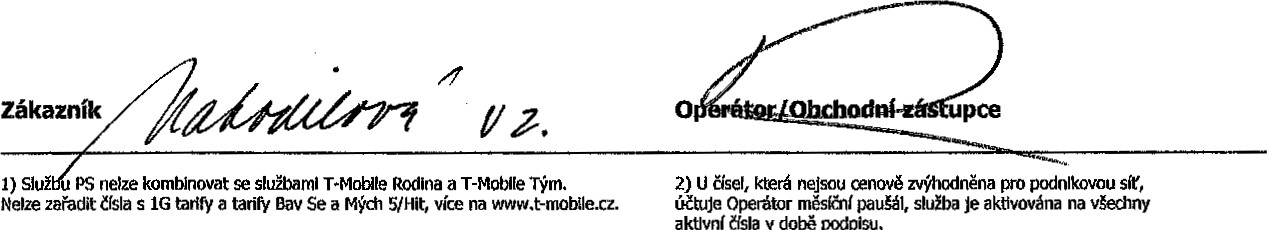 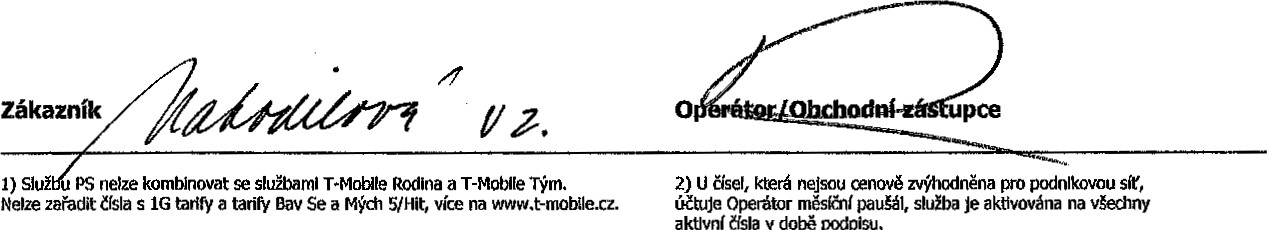 050014-01Zákaznické centrum - Business 800 73 73 33 business@t-mobile.cz www.t-mobite.czifirmyZákaznická smlouva49541565T-Mobile Czech Republic a.s.Tomíčkova 2144/1, 149 OO Praha 4'Ö 649 49 681, Dič CZ64949681Zapsaný do OR u MS v Praze, oddíl B, vložka 3787Kód prodejního místa Obch. zástupceSM785.001 .ooł dan ŘezáčMístek, Komenského 402,Jméno, přljmen[, titulJiřina Raszkovápříspěvková organizace68157894Doklad - čísloObčanský průkaz 110267146800 73 73 33, business@t-mobile.cz www.t-mobile.cz/firmyIČ zákazníkaČíslo zákaznické smlouvy6815789449541565T-Mobile Czech Republic a.s. Tomíčkova 2144/1 148 OO Praha 4649 49 681, Dlé cz64949681Zapsaný v OR u MS v Praze, oddíl B, vložka 3787Kód prodejního místaJméno / Nážev společnostiKontaktSM785.001.001Řezáč Jan734833884Obchodní firma Základní škola Frýdek-Místek, Komenského 402, příspěvková organizace Jméno, příjmení, titul Jiřina Raszková, Mgr.68157894RČ/datum narození	6354220224ZastoupenýJméno, příjmení, titulRČ/datum narozen?)Státní příslušnostDoklad — číslo — platnost800 73 73 33, business@t-mobile.czIČ zákazníka68157894www.t-mobile.cz/firmyČíslo zákaznické smlouvy49541565Změna priority účtování PSTarif Profi na míru 1 - Volání - T-MobileTarif Profi na míru 1 - Volání - ostatní mobNní sítěTarif Profi na míru 1 - Volání - pevné sítěTarif Profi na míru 1 - SMS T-MobileTarif Profi na míru 1 - SMS - ostatní sítěTarif Profi na míru 2 - Volání - T-MobileTarif Profi na míru 2 - Volání - ostatní mobilní sítěTarif Profi na míru 2 - Volání - pevné sítěTarif Profi na míru 2 - SMS - T-MobileTarif Profi na míru 2 - SMS - ostabní sítěTarif Pron na míru 1 - SMS mezinárodníTarif Profi na míru 2 - SMS - mezinárodníTarif Profl na míru 4 - SMS - mezinárodníPříchozí roaming pásmo - nový TM zóny pro Roaming: ZIOdchozí roaming pásmo - nový 	zóny pro Roaming: ZIRoaming SMS pásmo - nový TM zóny pro Roaming: ZITarif Profi na míru 1 - MMS Tarif Profl na míru 2 - MMSTarif Profi na míru 4 - MMSSleva na tarify Hlasová linka - Volání - T-MobileSleva na tarify Hlasová linka - Volání - ostatní mobilní sítě v rámciSleva na tarify Hlasová linka - Volání ostatní pevné sítě v rámciČRSteva na tarify Hlasová linka - Volání pevné sítě T-MobileSleva na měsíční paušál - tarif Hasová linka MultiSleva na měsíční paušál - tarif Hlasová linka Multi R 10Sleva na měsíční paušál - tarif Profi ADSL 8M 1:20Sleva na měsíční paušál - zvýhodnění Mobilní Internet 150 MBSleva na měsíční paušál - tarif Profi na míru 1 Sleva na měsíční paušál - tarif Profi na míru 2Sleva na měsíční paušál - tarif Profi na míru 4Sleva na volání - Podniková síťSleva na měsíční paušál - Podniková síťHardware budget1,00 Kč1,00 Kč1,00 Kč1,00 Kč1,00 Kč1,00 Kč1,00 Kč1,00 Kč1,00 Kč1,00 Kč3,00 Kč3,00 Kč3,00 Kč0,31 Kč1,85 Kč0,80 Kč4,05 Kč4,05 Kč4,05 KČ72,22 0/O72,22 %75,56 %75,56 %50,00 %50,00 0/o50,00 %30,97 %97,40 0/o90,00 %46,53 %100,00 %100,00 Oh18000 KčBalíček Bez hranic na míru Smluvní strany se dohodly, že ke všem Účastnickým smlouvám (SIM kartám) se specifikovaným tarifem, spadajícím pod SVZ, bude příslušný Balíček přidělen automaticky dle typu tarifu.Varianta BalíčkuTypVolné jednodqyBalíček I.Národní SMS20 volných SMSBalíček I.Národní hovory20 volných minutBalíček 11.Národní SMS50 volných SMSBalíček II.Národní hovory150 volných minut